Порядок предотвращения и урегулирования конфликта интересов в МАУДО ДДТ г. БалтийскаОбщие положенияНастоящий порядок регулирует вопросы сообщения лицами, замещающими должности руководителей учреждения, заместителей руководителей учреждения и всех иных сотрудников учреждения о возникновении личной заинтересованности при исполнении обязанностей, которая приводит или может привести к конфликту интересов.Настоящий порядок не распространяется на принятие решений в соответствии со статьей 27 «Конфликт интересов» Федерального закона от 12 января 1996 года № 7-ФЗ «О некоммерческих организациях» об одобрении сделок с участием подведомственных организаций, в которых имеется заинтересованность.Конфликт интересов и личная заинтересованность используемых в настоящем положении применяются в значениях, установленных Федеральным законом «О противодействии коррупции».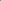 Обязанности и порядок направления уведомления о возникновении личной заинтересованностиЛица, замещающие должности руководителей учреждения, заместители руководителей учреждения и все иные сотрудники учреждения обязаны сообщать о возникновении личной заинтересованности при исполнении должностных обязанностей, которая приводит или может привести к конфликту интересов, а также принимать меры по предотвращению или урегулированию конфликта интересов.Сообщение оформляется в письменной форме в виде уведомления о возникновении личной заинтересованности при исполнении должностных обязанностей, которая приводит или может привести к конфликту интересов (далее - уведомление).Руководитель учреждения направляет уведомление, составленное по форме согласно приложению № 1 на имя руководителя органа исполнительной власти/структурного подразделения администрации муниципального образования, выполняющего функции и полномочия учредителя.Заместители руководителя учреждения и все иные сотрудники направляют уведомление согласно приложению № 2 на имя руководителя учреждения.Руководитель учреждения вправе принять решение о направлении Уведомления в подразделение осуществляющее (кадровое подразделение) предварительное рассмотрение уведомлений.По результатам предварительного рассмотрения уведомлений, указанными подразделениями подготавливается мотивированное заключение на каждое из них.Уведомления, заключения и другие материалы, полученные в ходе предварительного рассмотрения уведомлений, представляются руководителю учреждения в течение 10 дней со дня поступления уведомления.Руководителем учреждения по результатам рассмотрения ими уведомлений принимается одно из следующих решений:а) признать, что при исполнении должностных обязанностей лицом, направившим уведомление, конфликт интересов отсутствует;б) признать, что при исполнении должностных обязанностей лицом, направившим уведомление, личная заинтересованность приводит или может привести к конфликту интересов;в) признать, что лицом, направившим уведомление, не соблюдались требования об урегулировании конфликта интересов.В случае принятия решения, предусмотренного пунктом «б» пункта 11 руководитель принимает меры или обеспечивает принятие мер по предотвращению или урегулированию конфликта интересов либо рекомендует лицу, направившему уведомление, принять такие меры.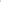 Механизм предотвращения и урегулирования конфликта интересов в учрежденииСпособами предотвращения и урегулирования конфликта интересов в учреждении являются:ограничение доступа работника учреждения к конкретной информации, которая может затрагивать его личные интересы;добровольный отказ работника учреждения или его отстранение (постоянное или временное) от участия в обсуждении и процессе принятия решений по вопросам, которые находятся или могут оказаться под влиянием конфликта интересов; пересмотр и изменение функциональных обязанностей работника учреждения; перевод работника учреждения на должность, предусматривающую выполнение функциональных обязанностей, исключающих конфликт интересов, в соответствии с Трудовым кодексом Российской Федерации (далее — ТК РФ);отказ работника учреждения от своего личного интереса, порождающего конфликт с интересами учреждения; передача работником принадлежащего ему имущества, являющегося основой возникновения конфликта интересов, в доверительное управление;увольнение работника учреждения по основаниям, установленным ТК РФ; иные способы.Ответственность работников учреждения за несоблюдение настоящего ПоложенияСогласно части 1 статьи 13 Федерального закона «О противодействии коррупции» граждане Российской Федерации, иностранные граждане и лица без гражданства за совершение коррупционных правонарушений несут уголовную, административную, гражданско-правовую и дисциплинарную ответственность в соответствии с законодательством Российской Федерации.Заинтересованное лицо несет перед учреждением ответственность в размере убытков, причиненных им этому учреждению. Если убытки причинены учреждению несколькими заинтересованными лицами, их ответственность перед учреждением является солидарной.Примечание:Рассмотрение представленных сведений о конфликте интересов может осуществляться специально созданной комиссией, ее выводы и предложения носят для принимающего решение руководителя рекомендательный характер (в МАУДО ДДТ г. Балтийска – Комиссия по противодействию коррупции).Содержание настоящего Положения доводится до сведения всех работников учреждения под роспись, в том числе при приеме на работу (до подписания трудового договора).СогласованоУтверждаюОбщее собрание трудового коллектива МАУДО ДДТ г. Балтийска и.о. директора МАУДО ДДТ                       г. Балтийска ______________ О. В. ЛатышеваПротокол № 2 от 01.04.2022 г.Приказ от 01.04.2022 г. № 46-о                 